FESTIVAL OF HOPE - COMMISSION OPPORTUNITY: 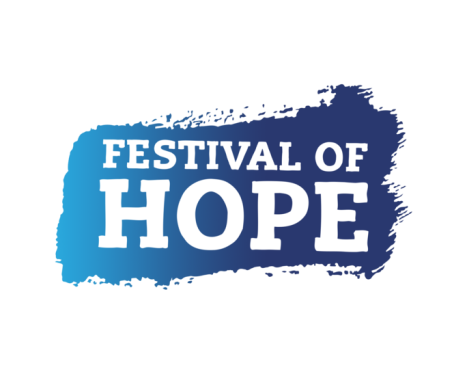 A pop up gallery in an empty shop space in Winsford Town Centre.We are looking to commission an experienced artist to create a pop up gallery in Winsford Town Centre, as well as a provocation for our town. The pop up gallery should be a place that different pieces of art from the community can be displayed.WHO ARE WE?We are Winsford Young Producers. We are a group of young people working on a “Festival of Hope” for Winsford which will reflect on our heritage, as well as creating a message of hope.We would like to work collaboratively with the artist so that the commission accurately reflects and engage, our community.ARTIST BRIEFWe would like to commission an artist to create a pop-up gallery, ideally made from cardboard, or another recyclable material. We have been inspired by the Russian artists Cardboardia, and the vast amounts of cardboard we have had at home during lockdown.We are looking to create a space that we can showcase all the amazing art that our town has made during lockdown. We will put a call out to the community to send and drop off their various creations to this “pop-up gallery”. We want the gallery to record the creativity and community of Winsford, as well as gathering materials which will be accessioned into our Museum’s collection. This will help us record Winsford’s contemporary heritage, during this time of lockdown. We believe that this time of lockdown has also created a sense of unity in our community and we want to mark this, the gallery should be a place of hope.The design of the piece will be created collaboratively with us, the commissioners, Winsford Young Producers, and in partnership with Cheshire West and Chester Council.TIMEFRAMEWe wish to open the gallery on the weekend of the 15th of August.DESIRABLE EXPERIENCE-Experience of working with young people previously-Experience of working collaboratively to co-design and co-create projects-Experience of working on participatory projects-Able to work over video calls-Experience of design, development and delivery of artworks in the public realm-Able to install in a safe, socially distanced manner (guidance will be provided)-Able to travel to Winsford, Cheshire-Current DBS checkThe chosen artist must be willing to apply for an Enhanced DBS Check.  Due to the short time frame, having an up to date DBS check in place would be preferable. SUPPORT STRUCTUREThe artist will report to Winsford Young Producers, who will approve all designs.The group are supported by a Project Producer, who will support the artist as necessary.  HOW TO APPLYIf you’re interested in this commission please send a brief statement (one side of A4 or 2 minutes if recorded) to include:-An example of a piece of work you are most proud of-How would you make this commission into your own?-Why do you want to work on this project?-Top line budget breakdown, including your daily rateApplications can be written, filmed, or an audio recording. They should be sent to festivalofhopecommissions@gmail.com with POP UP GALLERY COMMISSION in the title of the email.Any questions can be sent to the above email address, you can also arrange a phone call with the project producer, Cathryn Peach-Barnes, via this email.DEADLINEMidday 9th July 2020The first round of shortlisting will be open for two weeks.ARTIST FEEThe budget for this project is: £2,500 (including expenses & dependent on experience).The artist’s fee covers all work relating to the project, the artist will work on a self-employed basis.SELECTION PROCESSThe commission will be selected through open competition.Artist applications will be shortlisted by Winsford Young Producers, who will then be in touch to ask any further questions, if necessary, before selecting a final artist.BACKGROUND TO THE FESTIVAL OF HOPE. The Festival of Hope is a pioneering festival that places young people at the heart of design, making, programming and production.  The Festival of Hope is part of Hope Streets, a five-year project creating a strategic partnership between heritage and youth sectors in the North West, led by Curious Minds and supported with funding from the National Lottery Heritage Fund.  Winsford Young Producers are supported by West Cheshire Museums, a group of museums operated by Cheshire West and Chester Council. The group includes Grosvenor Museum (Chester), Lion Salt Works (Northwich), Weaver Hall Museum (Northwich) and Stretton Water Mill (Malpas). West Cheshire Museums are committed to showing that young people are truly agents of change; by supporting the amazing things that happen when young people have the power to make decisions. Potential Additions:TIMESCALEDate - Artist appointed Date – Initial Meeting with Winsford Young Producers Date – Research/collaborationDate – Concept ideas presentedDate – Final artwork designs presented for approvalDate/s – Installation in Subway Date – Festival of Hope We would like the piece to be delivered by the end of August, where it will be revealed to the Winsford community.ARTIST FEEThe artist fee for this project is: £??  (including expenses)The artist’s fee covers all work relating to the project, the artist will work on a self-employed basis and ideally be VAT registered